 Pré-programme 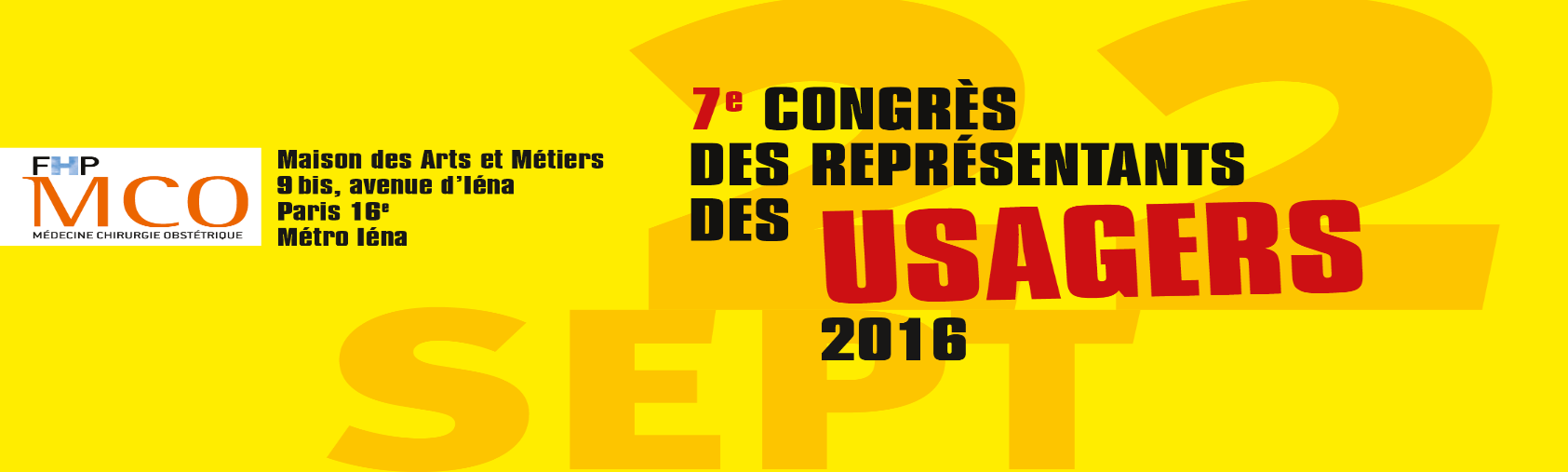 Congres usagers 22 septembre 2016MATIN10h00 – Allocution d’ouverture Table ronde 1 : Les plaintes et réclamations des patients : au cœur de la mission du représentant des usagers Philippe TREGUIER – Directeur juridique de l’ONIAM Laurence DELMAR –  Directrice générale - Clinique du Parc Saint-Ouen l’AumôneReprésentant association d’aide et d’accompagnement aux victimes Atelier jeu de rôles : La commission des usagers en action Mises en situation et éclairage sur les bonnes et les mauvaises pratiques dans les commissions des usagers 12h45 – 14h00 : Déjeuner APRES MIDIIntervention témoignage : lanceur d’alerte en santéLa fondation des usagers du système de santé : où en est-on ? Dominique DOREL – Directrice des relations avec les Usagers et de la Coordination -  FHPTable ronde 2 : La loi de santé : Evolution ou Révolution du rôle des représentants des usagers ?Alain Michel CERETTI – Conseiller Santé auprès du défenseur des droitsReprésentant ministère de la santé Représentant du Collectif Interassociatif sur la Santé 17h00 – Clôture 